		Proposal for the 04 series of amendments to UN Regulation No. 80 (Strength of seats and their anchorages (buses))		Submitted by the expert from Germany*The text reproduced below has been prepared by the expert from Germany. The modifications to the current text of the Regulation are marked in bold for new or strikethrough for deleted characters.ProposalContents, amend to read:"…Appendices…5	Static test requirements and procedure reserved	…"Text of the UN Regulation,Paragraph 4.3., amend to read:"4.3.	An approval number shall be assigned to each type approved. Its first two digits (at present 03 04, corresponding to the 03 04 series of amendments) ..."Paragraph 5.1., amend to read:"5.1.	Each type of forward-facing seat shall be subject to the test requirements of either Appendix 1 (dynamic test) or Appendices 5 and, if applicable, Appendix 1 in combination with Annex 6 (static test) at the request of the manufacturer."Paragraph 7.2., amend to read:“7.2.	When approved to Appendix 1, Test 1 and 2 shall apply, except as follows:”Paragraphs 7.3. to 7.3.2.2., shall be deletedParagraphs 7.4. to 7.4.4., renumber as paragraphs 7.3. to 7.3.4.Transitional ProvisionsInsert new Paragraphs 12.10 to 12.14, to read:"12.10.		As from the official date of entry into force of the 04 series of amendments, no Contracting Party applying this UN Regulation shall refuse to grant or refuse to accept UN type-approvals under this UN Regulation as amended by the 04 series of amendments.12.11.	As from 1 September 2020, Contracting Parties applying this UN Regulation shall not be obliged to accept UN type-approvals to the preceding series of amendments, first issued after 1 September [2020].12.12.	Until 1 September 2021, Contracting Parties applying this UN Regulation shall accept UN type-approvals to the preceding series of amendments, first issued before 1 September 2020.12.13.	As from 1 September 2021, Contracting Parties applying this UN Regulation shall not be obliged to accept type-approvals issued to the preceding series of amendments to this Regulation.12.14.	Contracting Parties applying this UN Regulation shall not refuse to grant UN type-approvals according to any preceding series of amendments to this UN Regulation or extensions thereof."		"7.		Conformity of production	The conformity of production procedures shall comply with those set out in the Agreement, Appendix 2 (Schedule 1 E/ECE/TRANS/505/Rev.3), with the following requirements:"Appendix 5, delete all paragraphs and reserve the Appendix for future amendments"Annex 3		Arrangements of approval mark1.		Arrangement in the approval mark for a seat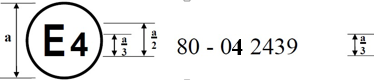 	The above approval mark affixed to a seat shows that the seat type concerned has, with regard to the strength of the seats, the test being carried out in accordance with paragraph 2 of Annex 4, been approved in the Netherlands (E4) under number 0342439. The approval number indicates that the approval was granted in accordance with the requirements of Regulation No. 80 as amended by the 034 series of amendments.2.		Arrangement in the approval mark for a vehicle type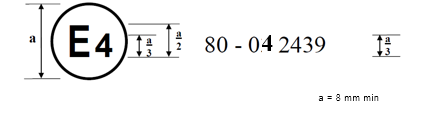 The above approval mark, affixed to a vehicle, shows that this type of vehicle has been approved in the Netherlands (E4) under number 0342439 with regard to the strength of the anchorages on the vehicle. The approval number indicates that the approval was granted in accordance with the requirements of Regulation No. 80 as amended by the 034 series of amendments."	II.	Justification1.	Comparative tests have shown that seat anchorages tested statically according to Appendix 5 do not reach the same level of safety as if tested dynamically according to Annex 1 and can`t therefore be seen as equivalent. Consequently Appendix 5 shall be omitted in order to provide a higher level of safety for the passengers of buses and coaches. The results of the mentioned tests are described in detail, see informal document 
GRSP-62-35.